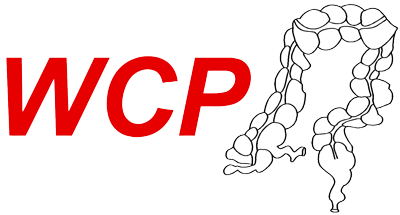 Programma Webinar WCP  dinsdag 12 januari 2021Tijd: 17.00-18.30Moderatoren: Prof. dr. ECJ Consten (Esther), chirurg Meander/UMCGDr. M.A.J. de Roos (Marnix), chirurg RijnstateWhat’s up in rectal cancer?Prof. dr. P.J. Tanis (Pieter): Nieuwe definitie van het rectum en “MRI defined low rectal cancer” 20 min en 10 min discussie. ToegezegdDr. B. van Etten (Boudewijn) Rapido-trial. Toegezegd. 20 min en 10 min discussie.What’s up in rectal cancer – organ preservation? Update trials.Dr. J.B. Tuynman (Jurriaan)/ Lisanne Smits. Update TESAR-trial. Toegezegd. 10 minProf. dr. J.H.W. de Wilt (Hans). Update STAR-TREC fase III. Toegezegd. 10 minDr. B.A. Grotenhuis (Brechtje) OPAXX-trial. Toegezegd. 10 min